Council Tax Department                                                                                          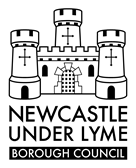 Newcastle under Lyme Borough CouncilCastle HouseBarracks RoadNewcastle under LymeStaffordshireST5 1BL        FOREIGN DIPLOMATS, UK OR VISITING FORCES EXEMPTIONDECLARATIONI declare that the information given on this form is correct to the best of my knowledge and that there are no other changes to my circumstances.  I am aware that to make a false statement is a serious offence and it is the Council’s policy to prosecute where any statement can be proven to be false. In certain circumstances a penalty may be imposed where a false statement leads to a loss by the Council.(Customer Hub Officer)Please upload completed form to:  http://www.newcastle-staffs.gov.uk/counciltaxdocumentuploadGeneral Data Protection Regulations:  Your right to privacy is very important to us and we recognize that when we collect, use or store your personal data you trust us to act in a responsible manner.  For a full explanation of how Newcastle under Lyme Borough Council uses your data and what your rights are, please read our privacy notice at https://www.newcastle-staffs.gov.uk/all-services/advice/privacy-notice								Date:Your Full Name:Property Ref:Your Current Address:Account Ref:Benefit Ref:Full name of all occupiers.Is this person a student?  Yes	   No  Yes	   No  Yes	   No  Yes	   No  Yes	   NoAre you a Foreign Diplomat  Yes	   NoAre you a member, or a dependant of a member of visiting forces?  Yes	   NoAre you occupying a property provided by the Secretary of State for Defence as living accommodation for the UK Armed Forces?  Yes	   NoPlease provide documentary evidence of the above.Please provide documentary evidence of the above.Please provide documentary evidence of the above.Name:    Name:    Name:    Signature:    Signature:    Tel:    Email:    Email:    Email:    Date:    Received by:    Received by:    Date:    